I s t i t u t o  C o m p r e n s i v o  T E 4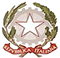 S a n  N i c o l ò  a  T o r d i n oScuola dell’Infanzia, Primaria e Secondaria di 1° GradoVia della Pace, 2 – San Nicolò a Tordino – 64100 TERAMO - tel. 0861 232405 / 0861 58162  fax 0861 233627C.F. 92025990679 Cod. Mecc.TEIC83100E  e-mail: teic83100e@istruzione.itPec: teic83100e@pec.istruzione.itwww,scuolesannicolo.gov.itAl Dirigente Scolastico dell’Istituto Comprensivo Teramo 4-San Nicolò a TordinoDichiarazione realizzazione attività di formazione - Unità Formativa“Sportello Digitale” a.s. 2017/18La sottoscritto/a__________________(cognome e nome)_____________________________In servizio presso __________________________________________nell’anno scolastico _________________ in qualità di docente di_______________________in riferimento a:la legge 107/2015 che, all’art.1 comma 124, definisce la formazione in servizio dei docenti di ruolo “obbligatoria, permanente e strutturale”;la nota MIUR n. 35 del 7 gennaio 2016 avente per oggetto “Indicazioni e orientamenti per la definizione del piano triennale per la formazione del personale”;il Piano Nazionale di Formazione che prevede che le attività formative siano articolate in Unità Formative; Il Piano di Formazione dei docenti inserito nel PTOFDICHIARAdi aver svolto, nell’ambito del percorso di formazione “Sportello Digitale”,  promosso da codesto istituto n. 25  ore complessive di attività formative, così suddivise:I docenti Formatori, Dina Di Basilio, Massimo Di Gaetano, Stefania Nicolai e Miriam Zippi attestano la frequenza e l’impegno nello studio individuale certificato a seguito del superamento di una prova di accertamento dell’apprendimento.Materiali relativi alla formazione svolta.Progetto: “La cassetta degli attrezzi digitali”,  prodotto conclusivo corsisti snodo “Coding”Prova di accertamento dell’apprendimento come verifica del percorsoQuestionario di valutazione corso (compilato)Visione di slide………………………………….Data ………………………………..FormatoriDina Di Basilio             Massimo Di Gaetano  Stefania Nicolai                                                                       Miriam Zippi                                            Docente                                                     …………………………………TIPOLOGIE ATTIVITA’ PREVALENTIDOCENTI FORMATORIORE      EFFETTUATE IN PRESENZAORE DI SPERIMENTAZIONE DIDATTICA APPLICATAORE DI APPROFONDIMENTO PERSONALE E COLLEGIALEORE DI PROGETTAZIONE DIDATTICAFormazione in presenzaFormazione in presenzaFormazione in presenzaFormazione in presenzaFormazione in presenzaFormazione in presenzaSnodo “Robotica educativa” a.s. 2016/17ZippiSnodo “Coding” Nicolai e Zippi “La cassetta degli attrezzi digitali”……………Snodo “Scratch”  Di Basilio e Di GaetanoSnodo “E-Book”  Di GaetanoSnodo “Word, Posta elettronica, Registro Elettronico”Di BasilioSeminari                                                                                       Seminari                                                                                       Seminari                                                                                       Seminari                                                                                       Seminari                                                                                       Seminari                                                                                         “Coding e Pensiero Computazionale”Bogliolo“ Informatica a scuola- pensieri e parole”Forlizzi “La creatività e l’innovazione come opportunità di crescita. La tutela della persona e i rischi del Web”Lucci e il suo staffTOTALE ORE UNITA’ FORMATIVA         25 oreTOTALE ORE UNITA’ FORMATIVA         25 oreTOTALE ORE UNITA’ FORMATIVA         25 oreTOTALE ORE UNITA’ FORMATIVA         25 oreTOTALE ORE UNITA’ FORMATIVA         25 oreTOTALE ORE UNITA’ FORMATIVA         25 ore